NOTESCouncil Meeting Agenda Forum9 May 2023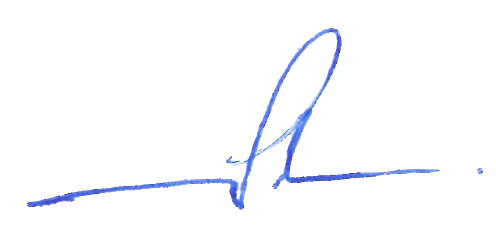 Bill ParkerChief Executive Officer15 May 2023InformationCouncil Meeting Agenda Forum are run in accordance with the City of Nedlands Governance Framework Policy. If you have any questions in relation to the agenda, procedural matters, addressing the Council or attending these meetings please contact the Executive Officer on 9273 3500 or council@nedlands.wa.gov.au Public Question TimePublic Questions are dealt with at the Ordinary Council Meeting.DeputationsMembers of the public may make presentations or ask questions on items contained within the agenda. Presentations are limited to 5 minutes. Members of the public must complete the online registration form available on the City’s website: Public Address Registration Form | City of NedlandsDisclaimerMembers of the public who attend Council Meetings Agenda Forum should not act immediately on anything they hear at the meetings, without first seeking clarification of Council’s position. For example, by reference to the confirmed Minutes of Council meeting. Members of the public are also advised to wait for written advice from the Council prior to taking action on any matter that they may have before Council.Any plans or documents in agendas and minutes may be subject to copyright. The express permission of the copyright owner must be obtained before copying any copyright material.Table of ContentsDeclaration of OpeningThe Presiding Member declared the meeting open at 6.00 pm and drew attention to the disclaimer on page 2 and advised that the meeting was being livestreamed.Present and Apologies and Leave of Absence (Previously Approved)Councillors	Mayor F E M Argyle (Presiding Member)	Councillor B Brackenridge	Melvista Ward	Councillor R A Coghlan 	Melvista Ward	Councillor R Senathirajah	Melvista Ward	Councillor H Amiry (from 6.06pm)	Coastal Districts Ward	Councillor L J McManus	Coastal Districts Ward	Councillor K A Smyth	Coastal Districts Ward	Councillor F J O Bennett	Dalkeith Ward	Councillor A W Mangano	Dalkeith Ward	Vacant	Hollywood Ward	Councillor B G Hodsdon (online)	Hollywood WardStaff	Mr W R Parker	Chief Executive Officer	Mr T Benson	Acting Director Corporate Services	Mr T G Free	Director Planning & Development	Mr M K MacPherson	Director Technical Services	Ms L J Kania	Coordinator Governance & Risk	Mr S A Curulli						Governance OfficerPublic	There were 5 members of the public present and 1 online.Press	The Post Newspaper Representative.Leave of Absence 			Councillor N R Youngman	Dalkeith Ward(Previously Approved)		Councillor O Combes	Hollywood WardApologies	Nil.Public Question TimePublic questions will be dealt with at the Ordinary Council Meeting.DeputationsDeputations by members of the public who had completed Public Address Registration Forms.Mr Ben Carter, Pinnacle Planning, spoke in support of the recommendation for item 16.2 - PD20.05.23 Consideration of Development Application – Residential - Five Grouped Dwellings at 63 Dalkeith Road, Nedlands.Mr Shenn Ng, spoke in opposition to the recommendation for item 16.3 - PD21.05.23 - Consideration of Development Application – Single House at 66 Clifton Street, Nedlands.Mr Andy Crowhurst, spoke in support of the recommendation for item 16.3 - PD21.05.23 Consideration of Development Application – Single House at 66 Clifton Street, Nedlands.Requests for Leave of AbsenceAny requests from Council Members for leave of absence will be dealt with at the Ordinary Council Meeting.PetitionsPetitions will be dealt with at the Ordinary Council Meeting.Disclosures of Financial / Proximity Interest The Presiding Member reminded Council Members and Staff of the requirements of Section 5.65 of the Local Government Act to disclose any interest during the meeting when the matter is discussed.There were no disclosures of financial interest.Disclosures of Interests Affecting ImpartialityThe Presiding Member reminded Council Members and Staff of the requirements of Council’s Code of Conduct in accordance with Section 5.103 of the Local Government Act.There were no disclosures affecting impartiality.Declarations by Members That They Have Not Given Due Consideration to PapersThis item will be dealt with at the Ordinary Council Meeting.Confirmation of MinutesThis item will be dealt with at the Ordinary Council Meeting.Announcements of the Presiding Member without discussion.This item will be dealt with at the Ordinary Council Meeting.Members Announcements without discussion.This item will be dealt with at the Ordinary Council Meeting.Matters for Which the Meeting May Be ClosedFor the convenience of the public, the following Confidential items are identified to be discussed behind closed doors, as the last items of business at this meeting.Nil.En Bloc ItemsThis item will be dealt with at the Ordinary Council Meeting.Minutes of Council Committees and Administrative Liaison Working GroupsMinutes of the following Committee Meetings (in date order) are to be received:This is an information item only to receive the minutes of the various meetings held by the Council appointed Committees (N.B. This should not be confused with Council resolving to accept the recommendations of a particular Committee. Committee recommendations that require Council’s approval should be presented to Council for resolution via the relevant departmental reports).This item will be dealt with at the Ordinary Council Meeting.Divisional Reports - Planning & Development Report No’s PD19.05.23 to PD21.05.23 PD19.05.23 Adoption for Advertising – Nedlands Stirling Highway Activity Corridor (NSHAC) Strategy and Scheme Amendment Questions or Requests for Further InformationCouncillor Smyth - 6c. Even street numbers 2 through 6 Florence Road, Nedlands inclusive): #6 Florence St is not shown coloured on the proposed Neighbourhood Centre although in the list.Councillor Smyth - 7g/h. Stirling Hwy 58 to 66 are not listed for change, does this mean these lots remain Mixed Use?Councillor Smyth - 7i. Odd Street numbers 57 through 67 Stirling Highway, Nedlands (inclusive); #51 Portland St (back of 57 Stirling Hwy) is this included in the change to Residential or does it remain Mixed Use?Councillor Smyth - 7n. Street numbers 2 Webster Street, Nedlands; #2 Webster St is not shown coloured on the proposed Residential although in the list.Councillor Smyth - #1 Webster St is not referenced (aka 66 Stirling Hwy) does this mean these lots remain Mixed UseCouncillor Smyth #71 Stirling Hwy does this remain Mixed Use?Councillor Smyth #110 Smyth Rd does this remain Mixed Use?Councillor Coghlan - With respect to the Rose Garden, is it the roses that are heritage listed? Cr Coghlan - What is the potential impact of overshadowing on the Rose Gardens site from the proposed heights?Cr Senathirajah - What is the argument for changing the sites from Mixed-Use to Residential?Cr. Smyth : No. 83, 85 & 87 Boronia have they been amalgamated?Cr. Coghlan: Can we obtain current traffic counts on Stirling Highway for 7 days per week? PD20.05.23 Consideration of Development Application – Residential - Five Grouped Dwellings at 63 Dalkeith Road, NedlandsQuestions or Requests for Further InformationCouncillor Smyth - Can we investigate possibilities to improve the location of air-conditioning units? Councillor Coghlan- How many people received letters of the respective plans? PD21.05.23 Consideration of Development Application – Single House at 66 Clifton Street, NedlandsQuestions or Requests for Further InformationNil.Divisional Reports - Corporate Services Report No’s CPS19.05.23 to CPS25.05.23 CPS19.05.23 Lease at the Tresillian Arts Centre – Delegation of Authority to the Chief Executive OfficerQuestions or Requests for Further InformationNil.CPS20.05.23 New Lease to St John Ambulance WA LtdQuestions or Requests for Further InformationCouncillor Mangano - Are St John responsible for external painting of Dalkeith Hall? Are there any plans to re-roof Dalkeith Hall? Councillor Senathirajah - Are St Johns prepared to accept a 5 year lease? CPS21.05.23 New Lease to ADHD WAQuestions or Requests for Further InformationCouncillor Smyth - If the lessee delivers all proposed services, will a consideration need to be given to additional parking? Could an amendment be prepared that removes the 50% discount and applies full market rent. Councillor Senathirajah - Why do we propose to give a discount? CPS22.05.23 Differential Rates 2023/24 – Approval for AdvertisementQuestions or Requests for Further InformationCouncillor Mangano - Can we provide an occupancy number of vacant City buildings?How many leases are not rented at market value? If market value is known, can we provide a dollar amount. Councillor Amiry - Could we have the differential rate calculation explanation included in meeting notes. CPS23.05.23 Monthly Financial Report – April 2023This item will be dealt with at the Ordinary Council Meeting.CPS24.05.23 Monthly Investment Report – April 2023This item will be dealt with at the Ordinary Council Meeting.CPS25.05.23 List of Accounts Paid – April 2023This item will be dealt with at the Ordinary Council Meeting.Reports by the Chief Executive Officer CEO11.05.23CEO11.05.23 Election to fill the Elected Member Vacancy – Hollywood WardQuestions or Requests for Further InformationNil.Council Members Notice of Motions of Which Previous Notice Has Been GivenThis item will be dealt with at the Ordinary Council Meeting.Urgent Business Approved By the Presiding Member or By DecisionThis item will be dealt with at the Ordinary Council Meeting.Confidential ItemsConfidential items to be discussed at this point.Declaration of ClosureThere being no further business, the Presiding Member declared the meeting closed at 7.42pm.